PARA: 	ESTHER JULIA SHEK TANGARIFEJefe de Admisiones y Registro Académico DE: 		GONZALO ROMERO MARTÍNEZ, Decano Facultad de Ciencias de la Educación. FECHA: 	18 ENERO DE 2022 ASUNTO: CANDIDATOS A BECAS POR RENDIMIENTO ACADÉMICO 2022-1De manera atenta remito la relación de los estudiantes de la Facultad de Ciencias de la Educación que ocuparon los dos primeros puestos durante el periodo académico julio - diciembre 2021 para aplicar en el periodo 2022-1, de conformidad con lo dispuesto en el artículo 125 y s.s. del Reglamento Académico estudiantil.De conformidad con lo dispuesto en el artículo 126 del Reglamento Académico Estudiantil que una vez fijados los resultados en la página web se podía presentar reclamación los estudiantes que crean que tenga derecho dentro de los cinco (5) días hábiles siguientes a la publicación; Debido a las reclamaciones presentadas durante el plazo establecido y realizando los respectivos ajustes, se publica el listado definitivo: Programa:NOTA: Para la obtención de la beca, todos los estudiantes deben estar a Paz y Salvo por todo concepto con la Institución (Estudiantes que no presenten bloqueos por Biblioteca, Tesorería de la Institución).Acuerdo No. 022 de 2016, Reglamento Académico Estudiantil, artículo 128º. En caso de presentarse igual promedio general de notas, entre dos (2) o más estudiantes que ocupen el primer puesto, el porcentaje del 100% del beneficio económico del primer puesto más el 50 % del segundo se sumarán para un total de 150%, que se distribuirá en su totalidad entre los estudiantes. En este caso el segundo puesto se declarará desierto.Ante igual promedio de notas en el segundo puesto, entre dos o más estudiantes, el porcentaje total del 50 % del beneficio económico se dividirá y distribuirá proporcionalmente entre los estudiantes. De conformidad con el art. 126 del reglamento académico Estudiantil, se fija en cartelera hoy 18 de enero de 2022, por el término De 5 días hábiles. Se desfija de cartelera el 24 de enero de 2022, a las 6:00 de la tarde.Tuluá, 18 de enero de 2022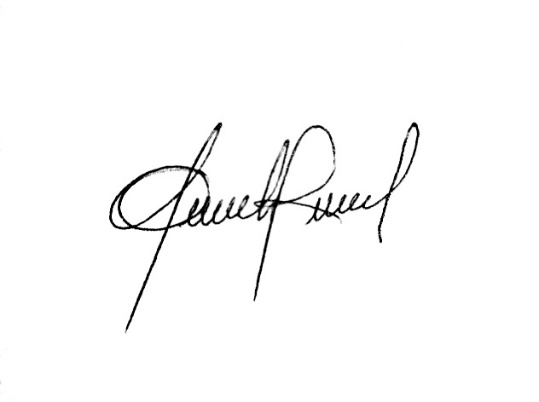 GONZALO ROMERO MARTÍNEZDECANOElaboró: María del Pilar Uribe Z.LICENCIATURA EN EDUCACION BASICA CON ENFASIS EN EDUCACION FISICA, RECREACION Y DEPORTES - 410LICENCIATURA EN EDUCACION BASICA CON ENFASIS EN EDUCACION FISICA, RECREACION Y DEPORTES - 410LICENCIATURA EN EDUCACION BASICA CON ENFASIS EN EDUCACION FISICA, RECREACION Y DEPORTES - 410LICENCIATURA EN EDUCACION BASICA CON ENFASIS EN EDUCACION FISICA, RECREACION Y DEPORTES - 410LICENCIATURA EN EDUCACION BASICA CON ENFASIS EN EDUCACION FISICA, RECREACION Y DEPORTES - 410LICENCIATURA EN EDUCACION BASICA CON ENFASIS EN EDUCACION FISICA, RECREACION Y DEPORTES - 410LICENCIATURA EN EDUCACION BASICA CON ENFASIS EN EDUCACION FISICA, RECREACION Y DEPORTES - 410LICENCIATURA EN EDUCACION BASICA CON ENFASIS EN EDUCACION FISICA, RECREACION Y DEPORTES - 410LICENCIATURA EN EDUCACION BASICA CON ENFASIS EN EDUCACION FISICA, RECREACION Y DEPORTES - 410LICENCIATURA EN EDUCACION BASICA CON ENFASIS EN EDUCACION FISICA, RECREACION Y DEPORTES - 410LICENCIATURA EN EDUCACION BASICA CON ENFASIS EN EDUCACION FISICA, RECREACION Y DEPORTES - 410LICENCIATURA EN EDUCACION BASICA CON ENFASIS EN EDUCACION FISICA, RECREACION Y DEPORTES - 410CÓDIGO NOMBRE DEL ESTUDIANTESEMESTREGRUPOPUESTO PROMEDIO SEMESTRE XSEMESTRE XSEMESTRE XSEMESTRE XSEMESTRE XSEMESTRE X410171043CARDONA TORRES WILMAR ANDRESX114.75410171030TASCON MARTINEZ YOVANNY ANDRESX124.69